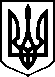 МІНІСТЕРСТВО ОХОРОНИ ЗДОРОВ’Я УКРАЇНИН А К А ЗПро внесення змін до реєстраційних матеріалів лікарських засобів, які зареєстровані компетентними органами Сполучених Штатів Америки, Швейцарської Конфедерації, Австралії, Канади, Європейського СоюзуВідповідно до статті 9 Закону України «Про лікарські засоби», 
пункту 5 Порядку державної реєстрації (перереєстрації) лікарських засобів, затвердженого постановою Кабінету Міністрів України від 26 травня 2005 року  № 376 «Про затвердження Порядку державної реєстрації (перереєстрації) лікарських засобів і розмірів збору за їх державну реєстрацію (перереєстрацію)», абзацу двадцять сьомого підпункту 12 пункту 4 Положення про Міністерство охорони здоров’я України, затвердженого постановою Кабінету Міністрів України від 25 березня 2015 року № 267 (в редакції постанови Кабінету Міністрів України від 24 січня 2020 року № 90), пункту 12 розділу ІІІ Порядку розгляду реєстраційних матеріалів на лікарські засоби, що подаються на державну реєстрацію (перереєстрацію), та матеріалів про внесення змін до реєстраційних матеріалів протягом дії реєстраційного посвідчення на лікарські засоби, які зареєстровані компетентними органами Сполучених Штатів Америки, Швейцарської Конфедерації, Японії, Австралії, Канади, лікарських засобів, що за централізованою процедурою зареєстровані компетентним органом Європейського Союзу, затвердженого наказом Міністерства охорони здоров'я України від 17 листопада 2016 року № 1245, зареєстрованого в Міністерстві юстиції України 14 грудня 2016 року за № 1619/29749, на підставі складених Державним підприємством «Державний експертний центр Міністерства охорони здоров’я України» висновків за результатами розгляду матеріалів про внесення змін до реєстраційних матеріалів лікарських засобів, які зареєстровані компетентними органами Сполучених Штатів Америки, Швейцарської Конфедерації, Австралії, Канади, Європейського Союзу, НАКАЗУЮ:Внести зміни до реєстраційних матеріалів та Державного реєстру лікарських засобів України на лікарські засоби згідно з переліком  (додаток 1).Відмовити у внесенні змін до реєстраційних матеріалів та Державного реєстру лікарських засобів України на лікарські засоби згідно з переліком  (додаток 2).Контроль за виконанням цього наказу покласти на першого заступника Міністра Комаріду О.О.Міністр                                                                                        Віктор ЛЯШКОПЕРЕЛІКЛІКАРСЬКИХ ЗАСОБІВ (МЕДИЧНИХ ІМУНОБІОЛОГІЧНИХ ПРЕПАРАТІВ), ЩОДО ЯКИХ БУЛИ ВНЕСЕНІ ЗМІНИ ДО РЕЄСТРАЦІЙНИХ МАТЕРІАЛІВ, ЯКІ ВНОСЯТЬСЯ ДО ДЕРЖАВНОГО РЕЄСТРУ ЛІКАРСЬКИХ ЗАСОБІВ УКРАЇНИ, ЯКІ ЗАРЕЄСТРОВАНІ КОМПЕТЕНТНИМИ ОРГАНАМИ СПОЛУЧЕНИХ ШТАТІВ АМЕРИКИ, ШВЕЙЦАРСЬКОЇ КОНФЕДЕРАЦІЇ, ЯПОНІЇ, АВСТРАЛІЇ, КАНАДИ, ЛІКАРСЬКИХ ЗАСОБІВ, ЩО ЗА ЦЕНТРАЛІЗОВАНОЮ ПРОЦЕДУРОЮ ЗАРЕЄСТРОВАНІ КОМПЕТЕНТНИМ ОРГАНОМ ЄВРОПЕЙСЬКОГО СОЮЗУВ.о. Генерального директора Директорату фармацевтичного забезпечення                                                                     Іван ЗАДВОРНИХПЕРЕЛІКЛІКАРСЬКИХ ЗАСОБІВ (МЕДИЧНИХ ІМУНОБІОЛОГІЧНИХ ПРЕПАРАТІВ), ЩОДО ЯКИХ відмовлено у ВНЕСЕНІ ЗМІН ДО РЕЄСТРАЦІЙНИХ МАТЕРІАЛІВ, ЯКІ ВНОСЯТЬСЯ ДО ДЕРЖАВНОГО РЕЄСТРУ ЛІКАРСЬКИХ ЗАСОБІВ УКРАЇНИ, ЯКІ ЗАРЕЄСТРОВАНІ КОМПЕТЕНТНИМИ ОРГАНАМИ СПОЛУЧЕНИХ ШТАТІВ АМЕРИКИ, ШВЕЙЦАРСЬКОЇ КОНФЕДЕРАЦІЇ, ЯПОНІЇ, АВСТРАЛІЇ, КАНАДИ, ЛІКАРСЬКИХ ЗАСОБІВ, ЩО ЗА ЦЕНТРАЛІЗОВАНОЮ ПРОЦЕДУРОЮ ЗАРЕЄСТРОВАНІ КОМПЕТЕНТНИМ ОРГАНОМ ЄВРОПЕЙСЬКОГО СОЮЗУВ.о. Генерального директора Директорату фармацевтичного забезпечення                                                                           Іван ЗАДВОРНИХ23 жовтня 2021 року.05.20200                     Київ        № 23262284Додаток 1до наказу Міністерства охорони здоров’я України «Про внесення змін до реєстраційних матеріалів лікарських засобів, які зареєстровані компетентними органами Сполучених Штатів Америки, Швейцарської Конфедерації, Австралії, Канади, Європейського Союзу»від 23 жовтня 2021 року № 2326№ п/пНазва лікарського засобуФорма випуску (лікарська форма, упаковка)ЗаявникКраїнаВиробникКраїнаРеєстраційна процедураУмови відпускуНомер реєстраційного посвідченняВАРГАТЕФ®капсули м'які по 100 мг по 10 капсул м'яких в алюмінієвому блістері, по 6 або 12 блістерів у картонній коробціБерінгер Інгельхайм Інтернешнл ГмбХНімеччинавиробник, що відповідає за випуск серії: Берінгер Інгельхайм Фарма ГмбХ і Ко. КГ, Німеччина; виробництво, упаковка та контроль якості капсул in bulk (нерозфасованої продукції лікарського засобу): Каталент Німеччина Ебербах ГмбХ, Німеччина; первинне (блістери) та вторинне пакування (коробки), маркування (первинного та вторинного пакування) та контроль якості лікарського засобу: Берінгер Інгельхайм Фарма ГмбХ і Ко. КГ, Німеччина; альтернативні дільниці для вторинного пакування та маркування:ФармЛог Фарма Лоджістік ГмбХ, Німеччина; Штегеманн Льонферпакунген унд Логістішер Сервіс е. К., Німеччина; альтернативні лабораторії для проведення контролю якості (за виключенням мікробіологічної чистоти): А енд Ем Штабтест ГмбХ (Лабораторія контролю якості та тестування стабільності), Німеччина; Нувісан ГмбХ, Німеччина; альтернативні лабораторії для проведення контролю якості за показником мікробіологічна чистота: СГС Інститут Фрезеніус ГмбХ, Німеччина; Лабор ЛС СЕ енд Ко. КГ, НімеччинаНімеччинаB.II.b.5.z) IB – Change to in-process tests or limits applied during the manufacture of the finished product – Other variation – Change the in-process tests applied during the manufacture (primary packaging process) of the finished product and include the primary packaging process as a critical step.B.II.e.6.b) IA – Change in any part of the (primary) packaging material not in contact with the finished product formulation – Change that does not affect the product information -  Change in the aluminium lidding foil of the blister of Vargatef 100 mg and 150 mg capsules to replace the wording «printed aluminium lidding foil» by «aluminium lidding foil». The MAH took opportunity to include editorial changes in section 3.2.P.3.2.за рецептомUA/16651/01/01ВАРГАТЕФ®капсули м'які по 150 мг по 10 капсул м'яких у алюмінієвому блістері, по 6 блістерів у картонній коробціБерінгер Інгельхайм Інтернешнл ГмбХНімеччинавиробник, що відповідає за випуск серії: Берінгер Інгельхайм Фарма ГмбХ і Ко. КГ, Німеччина; виробництво, упаковка та контроль якості капсул in bulk (нерозфасованої продукції лікарського засобу): Каталент Німеччина Ебербах ГмбХ, Німеччина; первинне (блістери) та вторинне пакування (коробки), маркування (первинного та вторинного пакування) та контроль якості лікарського засобу: Берінгер Інгельхайм Фарма ГмбХ і Ко. КГ, Німеччина; альтернативні дільниці для вторинного пакування та маркування:ФармЛог Фарма Лоджістік ГмбХ, Німеччина; Штегеманн Льонферпакунген унд Логістішер Сервіс е. К., Німеччина; альтернативні лабораторії для проведення контролю якості (за виключенням мікробіологічної чистоти): А енд Ем Штабтест ГмбХ (Лабораторія контролю якості та тестування стабільності), Німеччина; Нувісан ГмбХ, Німеччина; альтернативні лабораторії для проведення контролю якості за показником мікробіологічна чистота: СГС Інститут Фрезеніус ГмбХ, Німеччина; Лабор ЛС СЕ енд Ко. КГ, НімеччинаНімеччинаB.II.b.5.z) IB – Change to in-process tests or limits applied during the manufacture of the finished product – Other variation – Change the in-process tests applied during the manufacture (primary packaging process) of the finished product and include the primary packaging process as a critical step.B.II.e.6.b) IA – Change in any part of the (primary) packaging material not in contact with the finished product formulation – Change that does not affect the product information -  Change in the aluminium lidding foil of the blister of Vargatef 100 mg and 150 mg capsules to replace the wording «printed aluminium lidding foil» by «aluminium lidding foil». The MAH took opportunity to include editorial changes in section 3.2.P.3.2.за рецептомUA/16651/01/02ЗІРАБЕВ концентрат для розчину для інфузій, 25 мг/мл; по 100 мг/4 мл у флаконі; по 1 флакону у картонній коробці з маркуванням українською мовою; по 400 мг/16 мл у флаконі; по 1 флакону у картонній коробці з маркуванням українською мовою; по 100 мг/4 мл у флаконі; по 1 флакону у картонній коробці з маркуванням іноземною мовою з нанесенням стикеру українською мовою; по 400 мг/16 мл у флаконі; по 1 флакону у картонній коробці з маркуванням іноземною мовою з нанесенням стикеру українською мовоюПфайзер Ейч.Сі.Пі. КорпорейшнСШАзберігання АФІ, виробництво, первинне пакування, тестування при випуску, вторинне пакування та маркування, випуск серії: Фармація і Апджон Компані ЛЛС, США; тестування при випуску серії, тестування при дослідженні стабільності: Ваєт БіоФарма Дівіжн оф Ваєт Фармасеутикалс ЛЛС, США; тестування при випуску серії, тестування при дослідженні стабільності: Пфайзер Ірландія Фармасьютікалз, Ірландiя; випуск серії: Пфайзер Сервіс Компані БВБА, БельгіяСША/Ірландія/БельгіяB.II.d.2.d Type IB – Change in test procedure for the finished product - Other changes to a test procedure (including replacement or addition) to update the SE-HPLC test procedure in the specifications of the finished product.за рецептомUA/18148/01/01ІМУНАТпорошок та розчинник для розчину для ін`єкцій по 250/190 МО; 1 флакон з порошком у комплекті з 1 флаконом розчинника (вода для ін'єкцій) по 5 мл та набором для розчинення і введення у коробціБакстер АГАвстріяВипуск серії ГЛЗ та розчинника: Бакстер АГ, Австрія; Виробництво, первинне пакування ГЛЗ, вторинне пакування ГЛЗ та розчинника, контроль якості ГЛЗ: Бакстер АГ, Австрія; Контроль якості ГЛЗ: Бакстер АГ, Австрія; Виробництво, первинне пакування та контроль якості розчинника: Зігфрід Хамельн ГмбХ, НімеччинаАвстрія/НімеччинаБ.ІІ.г.2.(а), ІА - Впровадження нового сучасного приладу Kjelmaster. Визначення вмісту білка за методом К'єльдаля проводиться на готовому лікарському засобі відповідно до VN1104026ТВ. Новий сучасний вимірювальний прилад Kjelmaster був впроваджений для заміни двох наявних застарілих приладів Kjelteс. Зміни вносяться до Модуля 3 та в Методи контролю якості лікарського засобу. Термін введення змін - протягом 6 місяців після затвердження. Б.ІІ.г.2.(б), ІА - Вилучення альтернативного методу визначення вмісту цитрату (пристрій Skalar). Визначення вмісту цитрату проводиться на готовому лікарському засобі відповідно до VN1104038ТВ за допомогою ручного або автоматизованого методу. Надалі визначення вмісту цитрату буде впроваджено лише наявним ручним методом, оскільки автоматизований метод більше не використовується через виведення з експлуатації застарілого приладу Skalar. Зміни вносяться до Модуля 3 та в Методи контролю якості лікарського засобу. Термін введення змін - протягом 6 місяців після затвердження. за рецептомUA/16963/01/01ІМУНАТпорошок та розчинник для розчину для ін'єкцій, по 500/375 МО; 1 флакон з порошком у комплекті з 1 флаконом розчинника (вода для ін'єкцій) по 5 мл та набором для розчинення і введення у коробціБакстер АГАвстріяВипуск серії ГЛЗ та розчинника: Бакстер АГ, Австрія; Виробництво, первинне пакування ГЛЗ, вторинне пакування ГЛЗ та розчинника, контроль якості ГЛЗ: Бакстер АГ, Австрія; Контроль якості ГЛЗ: Бакстер АГ, Австрія; Виробництво, первинне пакування та контроль якості розчинника: Зігфрід Хамельн ГмбХ, НімеччинаАвстрія/НімеччинаБ.ІІ.г.2.(а), ІА - Впровадження нового сучасного приладу Kjelmaster. Визначення вмісту білка за методом К'єльдаля проводиться на готовому лікарському засобі відповідно до VN1104026ТВ. Новий сучасний вимірювальний прилад Kjelmaster був впроваджений для заміни двох наявних застарілих приладів Kjelteс. Зміни вносяться до Модуля 3 та в Методи контролю якості лікарського засобу. Термін введення змін - протягом 6 місяців після затвердження. Б.ІІ.г.2.(б), ІА - Вилучення альтернативного методу визначення вмісту цитрату (пристрій Skalar). Визначення вмісту цитрату проводиться на готовому лікарському засобі відповідно до VN1104038ТВ за допомогою ручного або автоматизованого методу. Надалі визначення вмісту цитрату буде впроваджено лише наявним ручним методом, оскільки автоматизований метод більше не використовується через виведення з експлуатації застарілого приладу Skalar. Зміни вносяться до Модуля 3 та в Методи контролю якості лікарського засобу. Термін введення змін - протягом 6 місяців після затвердження. за рецептомUA/16964/01/01ІМУНАТпорошок та розчинник для розчину для ін'єкцій, по 1000/750 МО; 1 флакон з порошком у комплекті з 1 флаконом розчинника (вода для ін'єкцій) по 10 мл та набором для розчинення і введення у коробціБакстер АГАвстріяВипуск серії ГЛЗ та розчинника: Бакстер АГ, Австрія; Виробництво, первинне пакування ГЛЗ, вторинне пакування ГЛЗ та розчинника, контроль якості ГЛЗ: Бакстер АГ, Австрія; Контроль якості ГЛЗ: Бакстер АГ, Австрія; Виробництво, первинне пакування та контроль якості розчинника: Зігфрід Хамельн ГмбХ, НімеччинаАвстрія/НімеччинаБ.ІІ.г.2.(а), ІА - Впровадження нового сучасного приладу Kjelmaster. Визначення вмісту білка за методом К'єльдаля проводиться на готовому лікарському засобі відповідно до VN1104026ТВ. Новий сучасний вимірювальний прилад Kjelmaster був впроваджений для заміни двох наявних застарілих приладів Kjelteс. Зміни вносяться до Модуля 3 та в Методи контролю якості лікарського засобу. Термін введення змін - протягом 6 місяців після затвердження. Б.ІІ.г.2.(б), ІА - Вилучення альтернативного методу визначення вмісту цитрату (пристрій Skalar). Визначення вмісту цитрату проводиться на готовому лікарському засобі відповідно до VN1104038ТВ за допомогою ручного або автоматизованого методу. Надалі визначення вмісту цитрату буде впроваджено лише наявним ручним методом, оскільки автоматизований метод більше не використовується через виведення з експлуатації застарілого приладу Skalar. Зміни вносяться до Модуля 3 та в Методи контролю якості лікарського засобу. Термін введення змін - протягом 6 місяців після затвердження. за рецептомUA/16964/01/02КАРВЕДИЛОЛ САНДОЗ®таблетки по 12,5 мг по 10 таблеток у блістері, по 3 блістери в картонній пачціТОВ "Сандоз Україна"Українавиробництво нерозфасованої продукції, первинне та вторинне пакування, тестування, дозвіл на випуск серії: Салютас Фарма ГмбХ, Німеччина; первинне та вторинне пакування: Клоке Ферпекунгс-Сервіс, НімеччинаНімеччинавнесення змін до реєстраційних матеріалів: Implementation of the CEP R1-CEP 2004-287-Rev 03: varation B.III.1.a.2, type IA
The CEP revision was updated from version R1-CEP 2004-287-Rev 02 to R1-CEP 2004-287-Rev 03 for the drag substance Carvedilol, of the already registered API manufacturer Zhejiang Huahai Pharmaceutical CO., LTD.за рецептомUA/17223/01/01КАРВЕДИЛОЛ САНДОЗ®таблетки по 25 мг по 10 таблеток у блістері, по 3 блістери в картонній пачціТОВ "Сандоз Україна"Українавиробництво нерозфасованої продукції, первинне та вторинне пакування, тестування, дозвіл на випуск серії: Салютас Фарма ГмбХ, Німеччина; первинне та вторинне пакування: Клоке Ферпекунгс-Сервіс, НімеччинаНімеччинавнесення змін до реєстраційних матеріалів: Implementation of the CEP R1-CEP 2004-287-Rev 03: varation B.III.1.a.2, type IA
The CEP revision was updated from version R1-CEP 2004-287-Rev 02 to R1-CEP 2004-287-Rev 03 for the drag substance Carvedilol, of the already registered API manufacturer Zhejiang Huahai Pharmaceutical CO., LTD.за рецептомUA/17223/01/02ЛОТЕМАКС®гель очний 0,5 %, 5 г гелю у пляшці з крапельницею та кришкою; по 1 пляшці у коробці ТОВ «БАУШ ХЕЛС»УкраїнаВиробництво лікарського засобу, пакування, маркування, міжопераційний контроль, аналітичний та мікробіологічний контроль лікарського засобу, дослідження стабільності. Відповідальний за випуск серії ЛЗ: Бауш енд Ломб Інкорпорейтед, Сполучені Штати Америки; Альтернативна дільниця, на якій проводяться аналітичний, мікробіологічний контроль та дослідження стабільності:
Бауш енд Ломб Інкорпорейтед, Сполучені Штати Америки; Стерилізація компонентів упаковки: Ісомедікс Оперейшинз, Інк., Сполучені Штати АмерикиСполучені Штати Америкивнесення змін до реєстраційних матеріалів: виправлення технічної помилки в тексті маркування вторинної упаковки, Методах контролю якості та інструкції для медичного застосування лікарського засобу, а саме узгодження послідовності написання назв допоміжних речовин та розділових знаків.за рецептомUA/18724/01/01МОНСЕТИНкапсули по 10 мг, по 15 капсул у блістері, по 2 блістери у коробціФармасайнс Інк.Канадавиробництво нерозфасованого продукту, первинне та вторинне пакування, контроль якості, випуск серії:
Фармасайнс Інк.Канадавнесення змін до реєстраційних матеріалів: А.7. (тип ІА) Вилучення виробничої дільниці (включаючи дільниці для АФІ, проміжного продукту або готового лікарського засобу, дільниці для проведення пакування, виробника, відповідального за випуск серій, місце проведення контролю серії) або постачальника вихідного матеріалу, реагенту або допоміжної речовини.
Враховуючи зміни в Ліцензії для затвердженого виробника Пендофарм підрозділ Фармасайнс Інк., Канада відбувається скорочення виконуваних на цій ділянці функцій – ця дільниця вилучається з виробничого процесу. Первинне та вторинне пакування буде здійснюватися тільки на ділянці Фармасайнс Інк., Канада.за рецептомUA/16627/01/01МОНСЕТИНкапсули по 18 мг, по 15 капсул у блістері, по 2 блістери у коробціФармасайнс Інк.Канадавиробництво нерозфасованого продукту, первинне та вторинне пакування, контроль якості, випуск серії:
Фармасайнс Інк.Канадавнесення змін до реєстраційних матеріалів: А.7. (тип ІА) Вилучення виробничої дільниці (включаючи дільниці для АФІ, проміжного продукту або готового лікарського засобу, дільниці для проведення пакування, виробника, відповідального за випуск серій, місце проведення контролю серії) або постачальника вихідного матеріалу, реагенту або допоміжної речовини.
Враховуючи зміни в Ліцензії для затвердженого виробника Пендофарм підрозділ Фармасайнс Інк., Канада відбувається скорочення виконуваних на цій ділянці функцій – ця дільниця вилучається з виробничого процесу. Первинне та вторинне пакування буде здійснюватися тільки на ділянці Фармасайнс Інк., Канада.за рецептомUA/16627/01/02МОНСЕТИНкапсули по 25 мг, по 15 капсул у блістері, по 2 блістери у коробціФармасайнс Інк.Канадавиробництво нерозфасованого продукту, первинне та вторинне пакування, контроль якості, випуск серії:
Фармасайнс Інк.Канадавнесення змін до реєстраційних матеріалів: А.7. (тип ІА) Вилучення виробничої дільниці (включаючи дільниці для АФІ, проміжного продукту або готового лікарського засобу, дільниці для проведення пакування, виробника, відповідального за випуск серій, місце проведення контролю серії) або постачальника вихідного матеріалу, реагенту або допоміжної речовини.
Враховуючи зміни в Ліцензії для затвердженого виробника Пендофарм підрозділ Фармасайнс Інк., Канада відбувається скорочення виконуваних на цій ділянці функцій – ця дільниця вилучається з виробничого процесу. Первинне та вторинне пакування буде здійснюватися тільки на ділянці Фармасайнс Інк., Канада.за рецептомUA/16627/01/03МОНСЕТИНкапсули по 40 мг, по 15 капсул у блістері, по 2 блістери у коробціФармасайнс Інк.Канадавиробництво нерозфасованого продукту, первинне та вторинне пакування, контроль якості, випуск серії:
Фармасайнс Інк.Канадавнесення змін до реєстраційних матеріалів: А.7. (тип ІА) Вилучення виробничої дільниці (включаючи дільниці для АФІ, проміжного продукту або готового лікарського засобу, дільниці для проведення пакування, виробника, відповідального за випуск серій, місце проведення контролю серії) або постачальника вихідного матеріалу, реагенту або допоміжної речовини.
Враховуючи зміни в Ліцензії для затвердженого виробника Пендофарм підрозділ Фармасайнс Інк., Канада відбувається скорочення виконуваних на цій ділянці функцій – ця дільниця вилучається з виробничого процесу. Первинне та вторинне пакування буде здійснюватися тільки на ділянці Фармасайнс Інк., Канада.за рецептомUA/16627/01/04МОНСЕТИНкапсули по 60 мг, по 15 капсул у блістері, по 2 блістери у коробціФармасайнс Інк.Канадавиробництво нерозфасованого продукту, первинне та вторинне пакування, контроль якості, випуск серії:
Фармасайнс Інк.Канадавнесення змін до реєстраційних матеріалів: А.7. (тип ІА) Вилучення виробничої дільниці (включаючи дільниці для АФІ, проміжного продукту або готового лікарського засобу, дільниці для проведення пакування, виробника, відповідального за випуск серій, місце проведення контролю серії) або постачальника вихідного матеріалу, реагенту або допоміжної речовини.
Враховуючи зміни в Ліцензії для затвердженого виробника Пендофарм підрозділ Фармасайнс Інк., Канада відбувається скорочення виконуваних на цій ділянці функцій – ця дільниця вилучається з виробничого процесу. Первинне та вторинне пакування буде здійснюватися тільки на ділянці Фармасайнс Інк., Канада.за рецептомUA/16627/01/05ОНКАСПАР®порошок для розчину для ін'єкцій/інфузій, 750 МО/мл; по 3750 МО у флаконі; по 1 флакону в коробці з картону з маркуванням українською мовою; по 3750 МО у флаконі з маркуванням іноземною мовою; по 1 флакону в стандартно-експортній упаковці з маркуванням іноземною мовою, яка міститься в коробці з картону з маркуванням українською мовою; по 3750 МО у флаконі з маркуванням іноземною мовою; по 1 флакону в коробці з картону з маркуванням іноземною мовою зі стікером українською мовоюЛє Лаборатуар Серв'єФранцiявипробування стабільності (випробування на проникнення барвника): Авіста Фарма Солюшнс, Інк., США; Контроль якості під час випуску продукту за показником час відновлення, прозорість, зовнішній вигляд, рН, домішки, визначення TNBS, концентрація білка, сила дії/активність, специфічна(питома) активність, однорідність дозованих одиниць, вміст вологи, чистота, ідентичність: ЕйчДабл’юВай Фарма Сервісез ГмбХ, Німеччина; випробування стабільності, контроль якості під час випуску продукту, первинне та вторинне пакування: Екселід, Інк., США; контроль якості під час випуску продукту за показником стерильність, механічні включення (невидимі частки), бактеріальні ендотоксини: Лабор ЛС СЕ & Ко. КГ, Німеччина; випуск серії готового лікарського засобу: Лабораторії Серв'є Індастрі, Францiя; виробництво, контроль якості під час випуску продукту за показником вміст води: Ліофілізейшн Сервісез оф Н’ю Інгленд, Інк., СШАСША/Німеччина/ФранціяТехнічні помилки в інструкції для медичного застосування. Виправлення граматичних помилок в тексті інструкції та оновлений переклад деякої інформації в інструкції для медичного застосування.за рецептомUA/18776/01/01РІКСУБІСпорошок та розчинник для розчину для ін`єкцій, по 250 МО, 1 флакон з порошком у комплекті з 1 флаконом з розчинником (вода для ін'єкцій) по 5 мл та по 1 пристосуванню для розведення БАКСДЖЕКТ ІІ у коробці Баксалта Інновейшнз ГмбХАвстріямаркування, вторинне пакування та випуск серії ГЛЗ та розчинника: Баксалта Белджіум Мануфектурінг СА, Бельгія; виробництво, контроль якості та первинне пакування ГЛЗ: Баксалта ЮС Інк, США; частковий контроль якості ГЛЗ: Бакстер АГ, Австрія; частковий контроль якості ГЛЗ: Бакстер АГ, Австрія; частковий контроль якості ГЛЗ: Офі Технолоджи енд Інновейшіон ГмбХ, Австрія; виробництво, контроль якості та первинне пакування розчинника: Зігфрід Хамельн ГмбХ, НімеччинаБельгія/США/Австрія/Німеччинавнесення змін до реєстраційних матеріалів: Зміна критеріїв прийнятності у специфікації на готовий лікарський засіб для допоміжних речовин: Манітол з 19,8-21,5 г/л до 18,5-23,1 г/л та Гістидин з 3,1-3,3 мг/мл до 2,9-3,5 мг/мл. Термін введення змін - протягом 6 місяців після затвердження.за рецептомUA/16879/01/01РІКСУБІСпорошок та розчинник для розчину для ін`єкцій, по 500 МО, 1 флакон з порошком у комплекті з 1 флаконом з розчинником (вода для ін'єкцій) по 5 мл та по 1 пристосуванню для розведення БАКСДЖЕКТ ІІ у коробці Баксалта Інновейшнз ГмбХАвстріямаркування, вторинне пакування та випуск серії ГЛЗ та розчинника: Баксалта Белджіум Мануфектурінг СА, Бельгія; виробництво, контроль якості та первинне пакування ГЛЗ: Баксалта ЮС Інк, США; частковий контроль якості ГЛЗ: Бакстер АГ, Австрія; частковий контроль якості ГЛЗ: Бакстер АГ, Австрія; частковий контроль якості ГЛЗ: Офі Технолоджи енд Інновейшіон ГмбХ, Австрія; виробництво, контроль якості та первинне пакування розчинника: Зігфрід Хамельн ГмбХ, НімеччинаБельгія/США/Австрія/Німеччинавнесення змін до реєстраційних матеріалів: Зміна критеріїв прийнятності у специфікації на готовий лікарський засіб для допоміжних речовин: Манітол з 19,8-21,5 г/л до 18,5-23,1 г/л та Гістидин з 3,1-3,3 мг/мл до 2,9-3,5 мг/мл. Термін введення змін - протягом 6 місяців після затвердження.за рецептомUA/16879/01/02РІКСУБІСпорошок та розчинник для розчину для ін`єкцій, по 1000 МО, 1 флакон з порошком у комплекті з 1 флаконом з розчинником (вода для ін'єкцій) по 5 мл та по 1 пристосуванню для розведення БАКСДЖЕКТ ІІ у коробці Баксалта Інновейшнз ГмбХАвстріямаркування, вторинне пакування та випуск серії ГЛЗ та розчинника: Баксалта Белджіум Мануфектурінг СА, Бельгія; виробництво, контроль якості та первинне пакування ГЛЗ: Баксалта ЮС Інк, США; частковий контроль якості ГЛЗ: Бакстер АГ, Австрія; частковий контроль якості ГЛЗ: Бакстер АГ, Австрія; частковий контроль якості ГЛЗ: Офі Технолоджи енд Інновейшіон ГмбХ, Австрія; виробництво, контроль якості та первинне пакування розчинника: Зігфрід Хамельн ГмбХ, НімеччинаБельгія/США/Австрія/Німеччинавнесення змін до реєстраційних матеріалів: Зміна критеріїв прийнятності у специфікації на готовий лікарський засіб для допоміжних речовин: Манітол з 19,8-21,5 г/л до 18,5-23,1 г/л та Гістидин з 3,1-3,3 мг/мл до 2,9-3,5 мг/мл. Термін введення змін - протягом 6 місяців після затвердження.за рецептомUA/16879/01/03РІКСУБІСпорошок та розчинник для розчину для ін`єкцій, по 2000 МО, 1 флакон з порошком у комплекті з 1 флаконом з розчинником (вода для ін'єкцій) по 5 мл та по 1 пристосуванню для розведення БАКСДЖЕКТ ІІ у коробці Баксалта Інновейшнз ГмбХАвстріямаркування, вторинне пакування та випуск серії ГЛЗ та розчинника: Баксалта Белджіум Мануфектурінг СА, Бельгія; виробництво, контроль якості та первинне пакування ГЛЗ: Баксалта ЮС Інк, США; частковий контроль якості ГЛЗ: Бакстер АГ, Австрія; частковий контроль якості ГЛЗ: Бакстер АГ, Австрія; частковий контроль якості ГЛЗ: Офі Технолоджи енд Інновейшіон ГмбХ, Австрія; виробництво, контроль якості та первинне пакування розчинника: Зігфрід Хамельн ГмбХ, НімеччинаБельгія/США/Австрія/Німеччинавнесення змін до реєстраційних матеріалів: Зміна критеріїв прийнятності у специфікації на готовий лікарський засіб для допоміжних речовин: Манітол з 19,8-21,5 г/л до 18,5-23,1 г/л та Гістидин з 3,1-3,3 мг/мл до 2,9-3,5 мг/мл. Термін введення змін - протягом 6 місяців після затвердження.за рецептомUA/16879/01/04РІКСУБІСпорошок та розчинник для розчину для ін`єкцій, по 3000 МО, 1 флакон з порошком у комплекті з 1 флаконом з розчинником (вода для ін'єкцій) по 5 мл та по 1 пристосуванню для розведення БАКСДЖЕКТ ІІ у коробці Баксалта Інновейшнз ГмбХАвстріямаркування, вторинне пакування та випуск серії ГЛЗ та розчинника: Баксалта Белджіум Мануфектурінг СА, Бельгія; виробництво, контроль якості та первинне пакування ГЛЗ: Баксалта ЮС Інк, США; частковий контроль якості ГЛЗ: Бакстер АГ, Австрія; частковий контроль якості ГЛЗ: Бакстер АГ, Австрія; частковий контроль якості ГЛЗ: Офі Технолоджи енд Інновейшіон ГмбХ, Австрія; виробництво, контроль якості та первинне пакування розчинника: Зігфрід Хамельн ГмбХ, НімеччинаБельгія/США/Австрія/Німеччинавнесення змін до реєстраційних матеріалів: Зміна критеріїв прийнятності у специфікації на готовий лікарський засіб для допоміжних речовин: Манітол з 19,8-21,5 г/л до 18,5-23,1 г/л та Гістидин з 3,1-3,3 мг/мл до 2,9-3,5 мг/мл. Термін введення змін - протягом 6 місяців після затвердження.за рецептомUA/16879/01/05СТРЕПСІЛС® ІНТЕНСИВ БЕЗ ЦУКРУ ЗІ СМАКОМ АПЕЛЬСИНАльодяники по 8,75 мг, по 8 льодяників у блістері, по 2 або 3 блістери у картонній коробці; по 12 льодяників у блістері, по 2 блістери у картонній коробці Реккітт Бенкізер Хелскер Інтернешнл ЛімітедВелика БританiяРеккітт Бенкізер Хелскер Інтернешнл Лімітед Велика Британіявиправлення технічної помилки в інструкції для медичного застосування лікарського засобу, а саме узгодження в розділі інструкції "Фармакологічні властивості. Фармакодинаміка" та "Особливості застосування"без рецептаUA/18831/01/01ТАРАФОЛ таблетки, вкриті плівковою оболонкою, по 500 мг/200 мг, по 12 таблеток у блістері, по 1 або 2 блістери в картонній коробціМ.БІОТЕК ЛІМІТЕДВелика БританiяМедрайк Лімітед Індіявнесення змін до реєстраційних матеріалів: Зміни щодо безпеки/ефективності та фармаконагляду (інші зміни) - оновлення тексту маркування на вторинній та первинній упаковках лікарського засобу з внесенням інформації щодо зазначення одиниць вимірювання у системі SI, щодо наявності іншої технічної інформації, доповнення інформації щодо країни виробника. Маркуванння на первинній упаковці доповнено інформацією щодо сили дії лікарського засобу та видалено інформацію щодо дати виготовлення.за рецептомUA/18174/01/01ХАЙРІМОЗ 40розчин для ін'єкцій, 40 мг/0,8 мл; по 0,8 мл розчину у попередньо наповненому шприці; по 1 або 2 попередньо наповнених шприців у блістерах у картонній коробціСандоз ГмбХАвстріяконтроль (хімічний/фізичний): Новартіс Фарма Штайн АГ, Швейцарія; контроль серії (біологічний): Новартіс Фарма АГ, Швейцарія; контроль серії (біологічний): Лек д.д., ПЕ Виробництво Менгеш, Словенія; повний цикл виробництва: Сандоз ГмбХ - Виробнича дільниця Асептичні Лікарські Засоби Шафтенау (Асептичні ЛЗШ), Австрія; контроль серії (хімічний/фізичний): Єврофінс ФАСТ ГмбХ, Німеччина; контроль серії (мікробіологічний -стерильні показники, мікробіологічний - нестерильні показники): Сандоз ГмбХ - Виробнича дільниця Біотехнологічні Лікарські Субстанції Кундль (БТ ЛСК), Австрія; контроль серії (біологічний): СИНЛАБ Аналітикс енд Сервісис Швейцарія АГ, ШвейцаріяШвейцарія/Словенія/Австрія/Німеччина1) Зміни щодо якості: 
«B.II.f.1.d., IB –Stability of FP – Change in storage conditions of the finished product or the diluted/reconstituted product. Removal of the ‘do not shake’ warning from the PI».
2) Зміни щодо безпеки у інструкції для медичного застосування у розділі «Побічні реакції». 
«C.I.z, IAin – Changes (Safety/Efficacy) of Human and Veterinary Medicinal Products – Other variation. To update section 4.8 of the SmPC and section 4 of the PL to implement the signal recommendation on ‘Adalimumab – Abnormal weight gain’ (EPITT No 19520) adopted at the 11-14 January 2021 PRAC meeting». за рецептомUA/17973/01/01Додаток 2до наказу Міністерства охорони здоров’я України «Про внесення змін до реєстраційних матеріалів лікарських засобів, які зареєстровані компетентними органами Сполучених Штатів Америки, Швейцарської Конфедерації, Австралії, Канади, Європейського Союзу»від 23 жовтня 2021 року № 2326№ п/пНазва лікарського засобуФорма випуску (лікарська форма, упаковка)ЗаявникКраїнаВиробникКраїнаРеєстраційна процедураУмови відпускуНомер реєстраційного посвідченняМЕТФОРМІН-ТЕВАтаблетки, вкриті плівковою оболонкою, по 500 мг, по 15 таблеток у блістері, по 4 блістерів у коробціТОВ «Тева Україна»Українавиробництво за повним циклом:
Тева Чех Індастріз с.р.о., Чеська Республіка;
виробництво за повним циклом:
Мікро Лабс Лімітед, Індія;
первинна та вторинна упаковка, контроль якості, дозвіл на випуск серії:
АТ Фармацевтичний завод ТЕВА, УгорщинаЧеська Республіка/Індія/Угорщина1. Type IB, А.100 (b): Внесення змін текстів щодо лікарського засобу та/або на упаковці без надання наукових даних. Внесення інших змін. Фірмове позначення галенової форми для препарату необхідно замінити на актуальний стандартний термін EDQM для позначення лікарської форми (таблетки, вкриті плівковою оболонкою) в інформацію щодо лікарського засобу та в текстах на упаковці.
Введення змін протягом 6 місяців після затвердження.
2. Type IB, А.102: Новий та/або змінений розмір упаковки. Оригінальна упаковка 50 для дозування 500 мг заміняється на оригінальну упаковку 60.
Введення змін протягом 6 місяців після затвердження.
3. Type IB, А.102: Новий та/або змінений розмір упаковки. Оригінальна упаковка 100 для дозування 850 мг заміняється на оригінальну упаковку 90.
Введення змін протягом 6 місяців після затвердження.за рецептомUA/18723/01/01МЕТФОРМІН-ТЕВАтаблетки, вкриті плівковою оболонкою, по 850 мг, по 15 таблеток у блістері, по 2 або по 6 блістерів у коробціТОВ «Тева Україна»Українавиробництво за повним циклом:
Тева Чех Індастріз с.р.о., Чеська Республіка;
виробництво за повним циклом:
Мікро Лабс Лімітед, Індія;
первинна та вторинна упаковка, контроль якості, дозвіл на випуск серії:
АТ Фармацевтичний завод ТЕВА, УгорщинаЧеська Республіка/Індія/Угорщина1. Type IB, А.100 (b): Внесення змін текстів щодо лікарського засобу та/або на упаковці без надання наукових даних. Внесення інших змін. Фірмове позначення галенової форми для препарату необхідно замінити на актуальний стандартний термін EDQM для позначення лікарської форми (таблетки, вкриті плівковою оболонкою) в інформацію щодо лікарського засобу та в текстах на упаковці.
Введення змін протягом 6 місяців після затвердження.
2. Type IB, А.102: Новий та/або змінений розмір упаковки. Оригінальна упаковка 50 для дозування 500 мг заміняється на оригінальну упаковку 60.
Введення змін протягом 6 місяців після затвердження.
3. Type IB, А.102: Новий та/або змінений розмір упаковки. Оригінальна упаковка 100 для дозування 850 мг заміняється на оригінальну упаковку 90.
Введення змін протягом 6 місяців після затвердження.за рецептомUA/18723/01/02МЕТФОРМІН-ТЕВАтаблетки, вкриті плівковою оболонкою, по 1000 мг, по 15 таблеток у блістері, по 4 або по 8 блістерів у коробціТОВ «Тева Україна»Українавиробництво за повним циклом:
Тева Чех Індастріз с.р.о., Чеська Республіка;
виробництво за повним циклом:
Мікро Лабс Лімітед, Індія;
первинна та вторинна упаковка, контроль якості, дозвіл на випуск серії:
АТ Фармацевтичний завод ТЕВА, УгорщинаЧеська Республіка/Індія/Угорщина1. Type IB, А.100 (b): Внесення змін текстів щодо лікарського засобу та/або на упаковці без надання наукових даних. Внесення інших змін. Фірмове позначення галенової форми для препарату необхідно замінити на актуальний стандартний термін EDQM для позначення лікарської форми (таблетки, вкриті плівковою оболонкою) в інформацію щодо лікарського засобу та в текстах на упаковці.
Введення змін протягом 6 місяців після затвердження.
2. Type IB, А.102: Новий та/або змінений розмір упаковки. Оригінальна упаковка 50 для дозування 500 мг заміняється на оригінальну упаковку 60.
Введення змін протягом 6 місяців після затвердження.
3. Type IB, А.102: Новий та/або змінений розмір упаковки. Оригінальна упаковка 100 для дозування 850 мг заміняється на оригінальну упаковку 90.
Введення змін протягом 6 місяців після затвердження.за рецептомUA/18723/01/03РОФІЛАКрозчин для ін'єкцій, 300 мкг (1500 МО)/2 мл, по 2 мл у попередньо наповненому шприці, закупореному пробкою та пластиковим ковпачком з контролем першого відкриття, разом з голкою для введення вкладений в блістер в картонній коробці з перфорацією для контролю першого відкриттяЦСЛ Берінг АГШвейцаріявиробництво нерозфасованої продукції, контроль якості, випуск серії: ЦСЛ Берінг АГ, Швейцарія; первинне пакування (асептичне наповнення шприців, маркування), контроль якості (мікробіологічний, стерильність), вторинне пакування): ЦСЛ Берінг ГмбХ, НімеччинаШвейцарія/НімеччинаВиправлення технічної помилки в назві виробника ГЛЗ на титульному листі МКЯ:
Діюча редакція:
ЦСЛ Берінг АГ, Швейцарія / CSL Behring AG, Switzerland (виробництво нерозфасованої продукції, контроль якості, випуск серії); 
ЦСЛ Берінг ГмбХ, Німеччина / CSL Behring GmbХ, Germany (первинне пакування (асептичне наповнення шприців, маркування), контроль якості (мікробіологічний, стерильність), вторинне пакування)
Пропонована редакція:
ЦСЛ Берінг АГ, Швейцарія / CSL Behring AG, Switzerland (виробництво нерозфасованої продукції, контроль якості, випуск серії); 
ЦСЛ Берінг ГмбХ, Німеччина / CSL Behring GmbH, Germany (первинне пакування (асептичне наповнення шприців, маркування), контроль якості (мікробіологічний, стерильність), вторинне пакування).
Виправлення технічної помилки в специфікації та методах контролю якості для показника «Гліцин», а саме: внесено додатковий метод визначення гліцину – метод високоефективної рідинної хроматографії (ВЕРХ).
В МКЯ в специфікації винесено інформацію «**визначається в концентраті у формі in bulk» окремим посиланням для показників «IgG», «Мономери+димери», «Агрегати (полімери)».
По тексту МКЯ виправлено граматичні, орфографічні помилки.за рецептомUA/18407/01/01СИМВАСТАТИН САНДОЗ®таблетки, вкриті плівковою оболонкою, по 20 мг, по 10 таблеток у блістері, по 3 або 10 блістерів в картонній коробціТОВ "Сандоз Україна"Українавиробництво нерозфасованої продукції, первинне та вторинне пакування, тестування, дозвіл на випуск серій: Сандоз Груп Саглик Урунлері Ілакларі Сан. ве Тік. А.С., Туреччина; первинне та вторинне пакування, тестування, дозвіл на випуск серій: Салютас Фарма ГмбХ, Німеччина; тестування, дозвіл на випуск серій: С.К. Сандоз С.Р.Л., Румунія; первинне та вторинне пакування, тестування, дозвіл на випуск серій: Лек С.А., Польща; первинне та вторинне пакування: Лек фармацевтична компанія д.д., СловеніяТуреччина/Румунія/Польща/СловеніяБ.ІІІ.1. Подання нового або оновленого сертифіката відповідності або вилучення серитифіката відповідності Європейської фармакопеї для АФІ; для вхідного матеріалу/реагенту/проміжного продукту, що використовується у виробництва АФІ; для допоміжної речовини а)сертифікат відповідності Європейській фармакопеї 1. Новий сертифікат від вже затвержденого виробника
Тип ІА
Б.ІІІ.1. Подання нового або оновленого сертифіката відповідності або вилучення серитифіката відповідності Європейської фармакопеї для АФІ; для вхідного матеріалу/реагенту/проміжного продукту, що використовується у виробництва АФІ; для допоміжної речовини
а)сертифікат відповідності Європейській фармакопеї 
2.Оновлений сертифікат від вже затвердженого виробника
Тип І Б
Зміна періоду повторних випробувань/періоду зберігання або умов зберігання АФІ (за відсутносі у затвердженому досьє сертифіката відповідності Європейської фармакопеї, що включає період повторного випробування) а)період повторного випробування/період зберігання 4. Збільшення або введенняперіоду повторного випробування/періоду зберіганняна основі результатів досліджень у реальному часіза рецептомUA/16951/01/01СИМВАСТАТИН САНДОЗ®таблетки, вкриті плівковою оболонкою, по 40 мг, по 10 таблеток у блістері, по 3 або 10 блістерів в картонній коробціТОВ "Сандоз Україна"Українавиробництво нерозфасованої продукції, первинне та вторинне пакування, тестування, дозвіл на випуск серій: Сандоз Груп Саглик Урунлері Ілакларі Сан. ве Тік. А.С., Туреччина; первинне та вторинне пакування, тестування, дозвіл на випуск серій: Салютас Фарма ГмбХ, Німеччина; тестування, дозвіл на випуск серій: С.К. Сандоз С.Р.Л., Румунія; первинне та вторинне пакування, тестування, дозвіл на випуск серій: Лек С.А., ПольщаТуреччина/Румунія/ПольщаБ.ІІІ.1. Подання нового або оновленого сертифіката відповідності або вилучення серитифіката відповідності Європейської фармакопеї для АФІ; для вхідного матеріалу/реагенту/проміжного продукту, що використовується у виробництва АФІ; для допоміжної речовини а)сертифікат відповідності Європейській фармакопеї 1. Новий сертифікат від вже затвержденого виробника
Тип ІА
Б.ІІІ.1. Подання нового або оновленого сертифіката відповідності або вилучення серитифіката відповідності Європейської фармакопеї для АФІ; для вхідного матеріалу/реагенту/проміжного продукту, що використовується у виробництва АФІ; для допоміжної речовини
а)сертифікат відповідності Європейській фармакопеї 
2.Оновлений сертифікат від вже затвердженого виробника
Тип І Б
Зміна періоду повторних випробувань/періоду зберігання або умов зберігання АФІ (за відсутносі у затвердженому досьє сертифіката відповідності Європейської фармакопеї, що включає період повторного випробування) а)період повторного випробування/період зберігання 4. Збільшення або введенняперіоду повторного випробування/періоду зберіганняна основі результатів досліджень у реальному часіза рецептомUA/16951/01/02